«Экзамен бывшего студента» прошел в историко-краеведческом музееБЕЛАРУСЬ ПОМНИТ!17.05.2019 09:3083816 мая специалисты отдела идеологической работы и по делам молодежи, а также райкома БРСМ провели интеллектуально-развлекательную игру, в которой приняли участие 7 команд различных предприятий Сморгонского района.Основной темой для «Экзамена бывшего студента» на этот раз стало 75-летие освобождения Беларуси от немецко-фашистских захватчиков. Настроиться на нужный лад участникам помогла экскурсия, посвященная обороне нашего города. Экскурсию провел сотрудник музея Павел Картавик.Команда КУП «ЖРЭС Сморгонского района» занята 3 место. 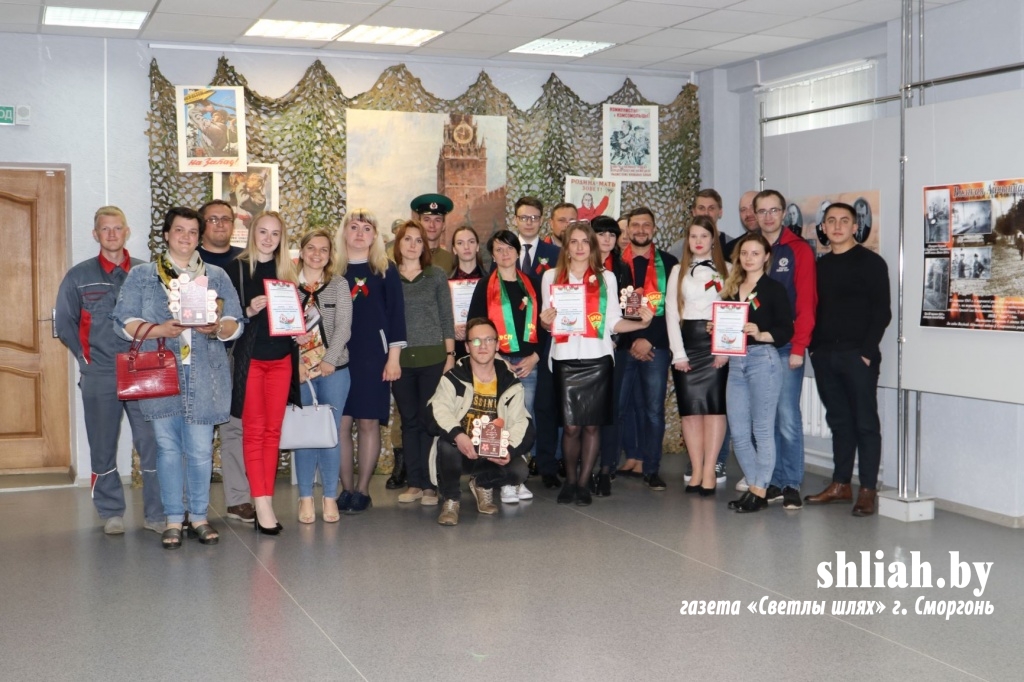 